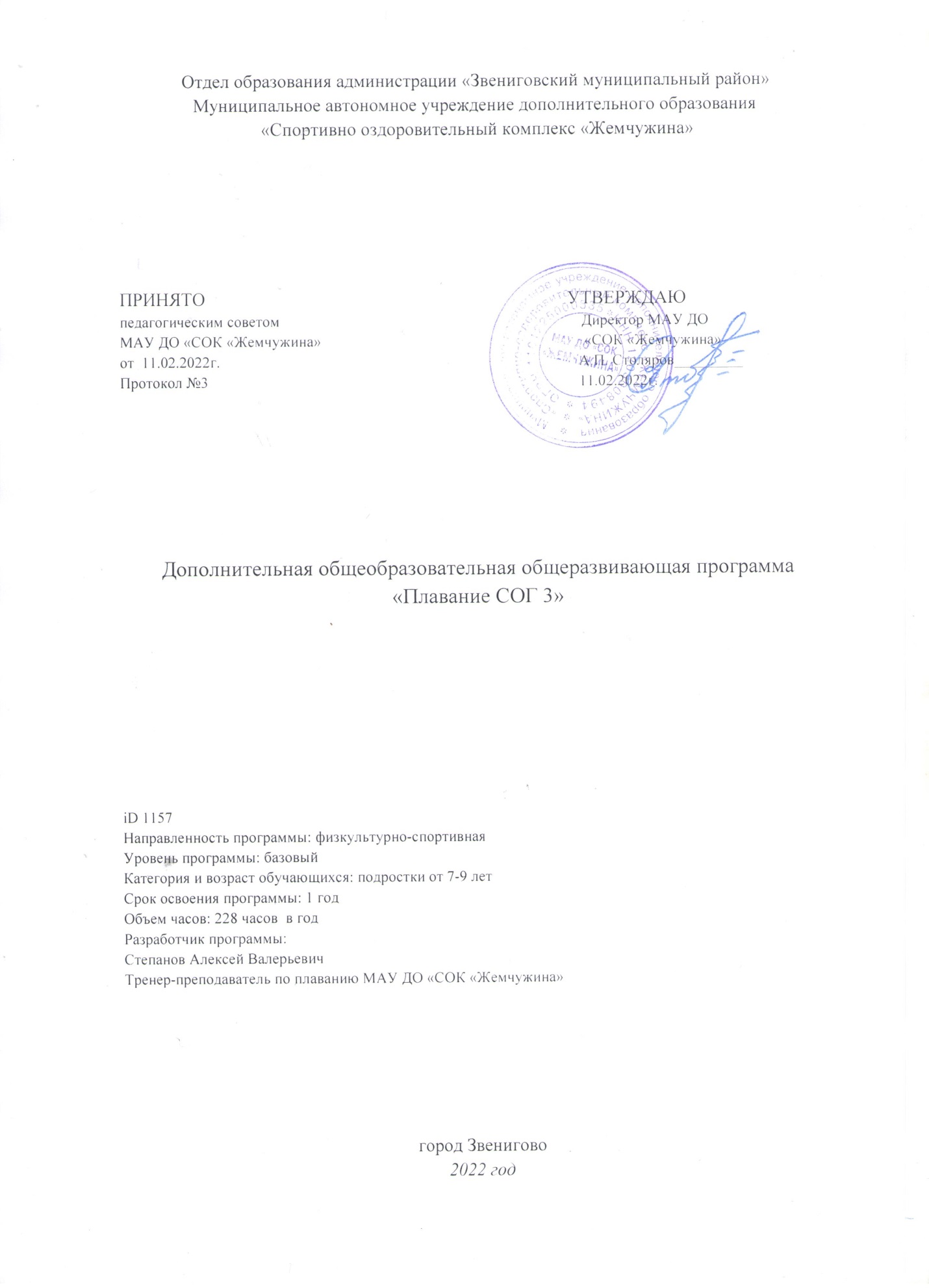 ПАСПОРТ ДОПОЛНИТЕЛЬНОЙ ОБЩЕОБРАЗОВАТЕЛЬНОЙ(ОБЩЕРАЗВИВАЮЩЕЙ) ПРОГРАММЫРаздел 1. Комплекс основных характеристик дополнительной общеобразовательной (общеразвивающей) программыПояснительная запискаДополнительная общеобразовательная (общеразвивающая) программа «Плавание» физкультурно-спортивного направления, реализуется на базе МАУ ДО СОК «Жемчужина» г. Звенигово, РМЭ.Программа модифицированная и реализуется для младших школьников в рамках дополнительных платных образовательных услуг.                   Программа разработана в соответствии с Федеральным законом «Об образовании в Российской Федерации» от 29.12.2012   № 273-ФЗ, принят государственной Думой 21.12.2013;                   Приказ Министерства Просвещения РФ о внесении изменений в порядок организации и осуществления деятельности по дополнительным программам от 30.09.20 №533;                   Требованиями СанПиН;                   Концепцией развития дополнительного образования;                   Уставом МАУ ДО СОК «Жемчужина»Актуальность программыСостоит в повышении двигательной активности детей, закаливании, обучении плаванию.Отличительные особенности программы Являетсято, что данная программа адаптирована к условиям образовательного процесса МАУ ДО СОК «Жемчужина».В процессе ее реализации на занятиях используются: элементы акваэробики, синхронного плавания и нестандартное спортивное оборудование.Совокупность методов, форм проведения занятий дает возможность достигать высоких показателей в освоении программы. Данная программа основывается на методике одновременного обучения детей плаванию, что дает вариативность в движениях и освоении плавательных навыков.Новизна программыНовизна данной программы в обучении плаванию спортивной направленности детей, умеющих плавать, а также в поиске талантливых в спортивном отношении детей на основе морфологических критериев и двигательной одаренности. Программа учитывает физические и психологические возможности дошкольника.Цели и задачи программыЦель: •       обучение детей плаванию; •      содействие эффективности оздоровления и укрепления детского организма, закаливанию детей, обеспечению всесторонней физической подготовки, гармоничного психофизического развития с помощью одной из форм дополнительного образования по плаванию.Задачи:1.                 Формировать у детей двигательные навыки в водной среде в соответствии с его индивидуальными особенностями развития, физическими качествами.2.                 Создать условия для реализации потребности детей в двигательной активности в воде, обеспечить обучение спортивному плаванию.3.                 Укреплять здоровье детей с помощью водных процедур и закаливания.В программу заложены следующие принципы:- принцип индивидуализации, предполагающий учет личных возможностей и способностей ребенка;- принцип доступности, последовательности.Планируемые результаты         Программа обеспечивает достижение следующих личностных, мета- предметных и предметных результатов.Личностные результаты: преодоление водобоязни, освоение различных видов движения на воде.Метапредметные результаты: снижение заболеваемости.Предметные результаты: повышение эмоционально- положительного тонуса в течение длительного времени при выполнении физкультурных упражнений самостоятельно.Обучающиеся должны знать и иметь представление:об особенностях зарождения, истории плавания;о физических качествах и правилах их тестирования;основы личной гигиены, причины травматизма при занятии плаванием и правила его предупреждения;уметь организовать самостоятельные занятия по плаванию, а также, с группой товарищей. Формы организации воспитательной работы:собрания, лекции и беседы с учащимися;информации о спортивных событиях в стране, мире;встречи с интересными людьми, ветеранами спорта;родительские собрания;культурно-массовые мероприятия;Задачи психологической подготовки на спортивно-оздоровительном этапе:развитие устойчивого интереса к занятиям спортом вообще и к занятиям футболом в частности;формирование установки на тренировочную деятельность.методы, формы и средства воздействия на обучающихся .беседы,убеждения;педагогическое внушение;моделирование состязательных ситуаций на тренировке.Направленность программы: Физкультурно-спортивное.Уровень: СтартовыйАдресат программыДанная программа рассчитана на работу с детьми 7-9 лет. Наполняемость учебной группы 15 человекУсловия приема:- Зачисление детей в группы платные образовательные услуги производится на основании подписанного договора родителя (законного представителя) обучающегося;-  Обучающему должно быть возраста от 7 до 9 лет;- Обучающий должен владеть русским языком.-Перед началом посещения плавания обязательно понадобится посетить педиатра что бы не было медицинских противопоказаний.- Обучающийся должен иметь все необходимо для занятий по плаванию (купальный плавки/купальник, резиновую шапочку, резиновые тапочки, полотенце, и т.д.)Объем программы           Общее количество учебных недель -38, в неделю – 6 часов в неделю (для групп от 7 до 9 лет) Общий объем, за весь период обучения- 228 часов.Формы обучения и виды занятийФормаобучения: очнаяВиды занятий: - групповыеФормы организации образовательного процессаПрограмма составлена таким образом, что организация деятельности школьников предполагает следующие формы: двигательные, игровые, сюжетные, тренирующие.По своей структуре занятие плаванием делится на три части: подготовительную, основную и заключительную. Структура занятия строго не определена, может включать такие формы работы как: психологическую гимнастику, беседу, показ иллюстраций и пособий, тренажерный зал для поддержания формы, бассейн  ит.д.При реализации программы используются следующие образовательные технологии: здоровьесберегающая технология; игровые и педагогические технологии; личностно-ориентированные технологии,технология развивающего обучения.Для успешной организации и осуществления физкультурно-спортивной деятельности школьников используются следующие методы обучения: словесный, наглядный, практический, игровой, индуктивный, дедуктивный, синтетический, частично поисковый, аналитический.Срок освоения программыПрограмма рассчитана на 38 недель обучения.Режим занятийЗанятия по программе проводятся 6 раз в неделю по 45 минут, в период с сентября по май текущего учебного года. Общее количество часов реализации – 228 часа.Содержание программыПри написании данной программы мы исходили из того, что игра – ведущий вид деятельности в любом  возрасте, она оказывает значительное влияние на развитие ребенка.В игровой деятельности наиболее интенсивно формируются психические качества и личностные особенности ребенка. В игре складываются другие виды деятельности, которые потом приобретают самостоятельное значение.Раздел 2. Комплекс организационно-педагогических условийУчебно-тематический план дополнительной общеобразовательной общеразвивающей программы «Плавание СОГ 3» третьего года обучения.Тематический пландополнительной общеобразовательной общеразвивающей программы «Плавание СОГ 3»3 год (спортивно-оздоровительный этап)Учебно-тематический план на 2022 - 2023 учебный год(для детей от 7 до 9 лет) 1.1 Теоретическая подготовка спортсменов на этапах многолетней подготовкиФизическая культура и спорт в Российской Федерации.Физическая культура -составная часть культуры, одно из важных средств воспитания. Задачи физического воспитания в России: укрепление здоровья, всестороннее физическое развитие.Повышение роли и значения физической культуры в борьбе за культурный и здоровый отдых и творческое долголетие людей.Единая всероссийская спортивная классификация.Почетные спортивные звания и спортивные разряды, установленные в России.Роль спортивной классификации в стимулировании массовости спорта, роста мастерства спортсменов и совершенствования методов обучения и тренировки. Краткий разбор положения о действующей спортивной классификации и разрядных норм по данному виду спорта.Организационная структура и управление физкультурным движением в России.Краткая характеристика состояния и задачи развития физической культуры и спорта в спортивной школе.Достижения российских спортсменов в борьбе за завоевание передовых позиций в мировом спорте.Краткая характеристика международных связей российских пловцов. Значение выступлений российских пловцов в международных соревнованиях для популяризации достижений российского спорта.Краткий обзор развития плавания в России. 1.1.2. Физическая подготовкаОдно из основных условий достижения высоких результатов – единство общей и специальной физической подготовки спортсмена, а также их рациональное соотношение. Принцип неразрывности ОФП и СФП: ни одну из них нельзя исключить из содержания тренировки без ущерба для достижения высокого спортивного результата.Взаимообусловленность содержания ОФП и СФП: содержание СФП зависит от тех предпосылок, которые создаются ОФП, а содержание последней приобретает определенные особенности, зависящие от спортивной специализации.Существует необходимость соблюдения оптимального соотношения СФП и ОФП на любом этапе спортивной подготовки. Понятно, что на начальных этапах преобладает ОФП, а в дальнейшем СФП. Тем не менее, считается, что общий объем ОФП на протяжении многих лет спортивных тренировок должен приближаться к 40–50 %(Приложение 1).1.1.3 Методика обучения технике спортивных способов плавания.Обычно при обучении любого способа плавания применяется целостно-раздельный метод – от целостного представления к изучению по элементам с последующим объединением в целое. Считается, что обучение любому спортивному способу плавания целесообразно начинать с движений ног. Это объясняется  относительной простотой движений и тем, что, освоив движения ногами, учащийся быстро принимает оптимальное, рациональное положение туловища (кроме брасса).Ученики, имеющие хорошую подвижность в голеностопном суставе и освоившие лежание, скольжение, дыхание, опорный гребок, могут легко и быстро передвигаться за счет движений ног. Исходя из этого, методика обучения технике каждого из способов плавания будет рассматриваться по следующей схеме:1) последовательное согласование разучиваемых элементов техники:изучение движений ног и дыхания;изучение движений рук и дыхания;изучение общего согласования движений;изучение старта;изучение поворота.2) каждый элемент техники изучается в следующем порядке:- ознакомление с движением на суше;- изучение движений в воде с неподвижной опорой;- изучение движений в воде с подвижной опорой;- изучение движений в воде без опоры.Однако надо помнить, что отдельное плавательное движение (элемент техники) выполняется не совсем так, как в плавании с полной координацией, поэтому не следует добиваться высокой степени автоматизации при разучивании его по частям. Необходимо вовремя заметить готовность ученика к выполнению движения в целом, хотя в дальнейшем отказываться от плавания по элементам  не следует. Важно, чтобы ученик сразу правильно осваивал технику движений того или иного способа, чтобы в дальнейшем не требовалось коренных изменений в его технике. Для этого обучающий должен четко представлять механизм образования движущих сил от различных движений рук и ног.Постепенное усложнение упражнений подводит занимающихся к плаванию в полной координации.Техническая подготовка пловца.Техника плавания – рациональная система движений пловца, с помощью которой он достигает запланированного результата. Весь многолетний процесс занятий спортивным плаванием можно  представить как обучение технике, переходящее в ее совершенствование.Совершенствование техники может идти двумя путями: а) за счет дальнейшего развития рациональной в своей основе системы движений по линии количественных изменений их характеристик;б) с частичной реконструкцией двигательного навыка, связанной с существенной перестройкой системы движений. Первый вариант можно  назвать  совершенствованием техники (в узком смысле этого слова), второй соответствует понятию коррекции  двигательного навыка. Все это составляет техническую подготовку пловца. Она обеспечивает освоение и совершенствование спортсменом правильной техники плавания, старта, поворотов с учетом его индивидуальных особенностей. В основном влияние индивидуальных особенностей на технику плавания проявляется в следующем:а) пловцы с хорошей плавучестью занимают более высокое положение у поверхности   воды;б) чем больше у пловца расстояние между общим центром тяжести (центром массы тела) и центром объема вытесненной  им воды,  тем в большей степени ноги спортсмена опускаются вниз и тем больше усилий требуется для удержания тела в горизонтальном положении. Про таких пловцов говорят: «У него «тяжелые» ноги»;в) спортсмены с длинными руками и ногами плавают в более медленном темпе;г) у  брассистов  в зависимости от того, где  больше эффективность движений -  рук или ног, проявляется вариант согласования движений с большим или меньшим акцентом на руки. Совершенствование техники плавания проводится по следующим направлениям: Увеличение тяговых усилий и продвижения вперед. Это достигается в основном при правильных траекториях движений конечностями и развитием силы мышц, участвующих в гребке. Развитие  силы тяги обеспечивается упражнениями на тренажерах, при плавании с дополнительным сопротивлением и параллельном контроле за техникой.Уменьшение сопротивления воды телу. Это достигается путем улучшения обтекаемости тела за счет  принятия более горизонтального положения, оптимального угла атаки и т.д.Улучшение  согласования движений рук, ног и дыхания – это достигается за счет ритмичного расслабления мышц рук и ног во время вспомогательных движений и своевременным вдохом и выдохом.Формирование глубокого и ритмичного дыхания. Такое дыхание осваивается до автоматизма при многократном проплывании дистанции.Вариативность техники.Большой арсенал специфических плавательных движений.Плавание в усложненных условиях, с различными скоростями, с разным темпом и ритмом, по элементам, со связками элементов, с установками и т.п.В процессе технической подготовки применяются методы: словесный, наглядности, упражнения, идеомоторный, последовательного переключения внимания.Метод использования слова заключается в указаниях тренера относительно недостатков в технике плавания. При этом важно учитывать осознаваемость компонентов техники. Замечания тренера и его указания, как правило, должны касаться одного или двух элементов техники.Метод наглядности чаще применяется при освоении техники, когда демонстрируется правильное выполнение упражнения. Однако и при совершенствовании техники, когда имеются те или иные ошибки, важно показать их (с помощью фото- или видеокамеры и т.д.) пловцу.Метод упражнения предусматривает выполнение упражнений, направленных на совершенствование  либо отдельных элементов техники, либо способа плавания в целом. При этом применяются упражнения на суше (имитационные, на развитие подвижности в суставах, на развитие силы мышц, участвующих в гребке, и другие) и в воде (плавание при помощи рук или ног, плавание по элементам, в усложненных условиях и т.д.).Идеомоторный метод – мысленное воспроизведение  движений, создает своеобразный эталон двигательного действия. Данный прием рекомендуется выполнять несколько раз перед непосредственным выполнением.Метод последовательного переключения внимания заключается в том, что пловцу предлагается во время      проплывания  дистанции последовательно переключать внимание на отдельные элементы техники с целью правильного их выполнения.Реализуя эти методы, следует придерживаться следующих методических рекомендаций: сразу  осваивать вариант наиболее эффективной техники, чтобы избежать переучивания: сочетать уровень специальной физической подготовленности с выбранным вариантом техники: повышать уровень  теоретической подготовки, чтобы обеспечить сознательное, осмысленное совершенствование техники.Исправление ошибок проводят так: вначале устраняются основные, затем второстепенные ошибки. Применяются следующие приемы: усугубление ошибки, помощь в воде, применение избирательных упражнений, создание специальных  условий,  облегчающих лидирование – тренажеры, ориентиры на дне и стенке бассейна –  и другие.Тактическая подготовка пловца.Целенаправленные способы использования технических приемов в соревновательной деятельности для решения соревновательных задачс учетом правил соревнований, положительных и отрицательных характеристик подготовленности, а также условий среды – называют спортивной тактикой.Каждый вид спорта накладывает определенный отпечаток на тактику ведения соревновательной борьбы, поэтому трактовка и определения этого понятия в различных видах спорта могут в определенной мере отличаться друг от друга. Так, например, в игровых видах спорта тактику определяют, как организацию индивидуальных и коллективных действий игроков, направленных на достижение победы над противником.В целом, смысл тактики состоит в том, чтобы так использовать приемы соревновательной деятельности, чтобы они позволили спортсмену с наибольшей эффективностью реализовать свои возможности (физические, технические, психические) с наименьшими издержками преодолеть сопротивление соперника. В основе спортивной тактики должно лежать соответствие тактического плана и поведения спортсмена во время состязания уровню развития его физических и психических качеств, технической подготовленности и теоретических знаний. Помимо выбора способов, технических приемов и действий, она включает рациональное распределение сил в процессе выполнения соревновательных упражнений; применение приемов психологического воздействия на противника и маскировки намерений.Тактика может относиться к соревновательным, стартовым (бой, поединок, схватка, старт и др.) и ситуационным целям. Особенностью тактики является ее индивидуальный, групповой или командный характер, определяемый видом спорта, спортивной дисциплиной и особенностями соревнований.Главное средство обучения тактики – повторное выполнение упражнений по задуманному плану, например, бег с определенным изменением скорости; начало прыжков с установленной высоты; показ лучшего результата в метании в первой попытке; Использование одного из разученных вариантов в ответ на предусмотренную ситуацию; перемена тактической схемы и многое другое.Тактическое мастерство, как известно, тесно связано с развитием физических и волевых качеств, с совершенствованием техники. Порой, прежде чем попытаться осуществить задуманную тактическую комбинацию, необходимо повысить функциональные возможности спортсмена и его техническое мастерство.1.2. Требования техники безопасности.Во избежание травматизма при проведении занятий особое внимание уделяется подготовке места проведения занятий и организма обучаемых к выполнению технических действий, требующих высокой координации их исполнения, и дисциплине в группе занимающихся.Вся ответственность за безопасность занимающихся в залах возлагается на преподавателей, непосредственно проводящих занятия с группой.Допуск к занятиям в бассейнах и залах осуществляется только с медицинским допуском по установленному порядку. На первом занятии необходимо ознакомить учащихся Учреждения с правилами безопасности при проведении занятий водными видами спорта.Тренер обязан:1. Производить построение и перекличку учебных групп перед занятиями с последующей регистрацией в журнале. Опоздавшие к занятиям не допускаются.2. Не допускать увеличения числа занимающихся в каждой группе сверх установленной нормы.3. Подавать докладную записку в учебную часть Учреждения о происшествиях всякого рода, травмах и несчастных случаях.Календарный учебный график  дополнительной общеобразовательной (общеразвивающей) программыКАЛЕНДАРНЫЙ УЧЕБНЫЙ ГРАФИК на 2022- 2023 учебный год.Продолжительность учебного года - 38 недельПраздничные дни и выходные дни: 30.08.2022-02.09.2022, 01-07.01.2023, 23.02.2023, 08.03.2023, 01.05.2023, 09.05.2023.Каникулы с 01.06.2023 по 31.08.2023Условия реализации программыНеобходимо просторное, светлое помещения с плавательным бассейном глубина бассейна- 1.1 м. Температура воды в чаше бассейна +29-+32°С, температура воздуха – на 1-2°С выше температуры воды. Для работы в вечернее время достаточное количество светильников с лампами накаливания.Оборудование: плавательные доски, игрушки и предметы плавающие и тонущие разных форм и размеров, надувные круги, нарукавники, очки для плавания, поролоновые палки (нудлы, мячи разных размеров, обручи, музыкальный центр, диски с музыкальными композициями).Формы аттестации/контроля- тестирование в игровой форме;- творческие задания;- соревнования;Виды аттестации (контроля)На занятиях дети учатся плавать разными способами, используют различные виды движения, самостоятельно решают доступную задачу. Постоянный контроль за ходом усвоения знаний, умений, навыков, наблюдения за развитием способностей детей позволяют педагогу оценивать их успехи:-на обобщающем занятии по определенной теме, проводимом в виде, соревнования на воде;- по итогам выполнения индивидуальных заданий, дети самостоятельно умеют ориентироваться в водной среде, и обладают физкультурно-спортивными навыками.Критерии оценки аттестацииПо результатам сдачи контрольных нормативов, за каждое контрольное упражнение учащимся присуждаются баллы:высокий-3 балла;средний-2 балла;низкий-1 балл.Сумма баллов соответствует уровню освоения программы:1. высокий уровень -18-24 балла;2. средний уровень -13-17 балла;3. низкий уровень – 8-12 баллаКритерии оценки уровня теоретической подготовки:В форме устного опроса:1. Что такое плавание?2. Какому виду плавания мы обучаемся?3. Важно ли дыхание в плавании?4. Работают ли ноги в плавании?5. Какая одежда нужна для плавания?6. Зачем нужны очки в плавании?7. Что нельзя делать в бассейне (техника безопасности)8. Как проходят соревнования в бассейне? Критерии оценки уровня практической подготовки:Сдача контрольных нормативов:1. Правильная работа ног2. Правильное дыхание3. Правильная согласованность рук и ног4. Правильное погружение5. Правильное всплывание6. Правильная работа ног в отработке на суше7.  Самостоятельные игры8. Активность в соревнованияхКонтрольно-переводные нормативы по плаванию для 3-го года обучения Таблица № 3Критерии уровня развития и воспитанности:1. Оценка поведения на занятии2. Оценка помощи товарищам3. Трудолюбивость4. Дисциплинированность (посещение занятий)5. Доброжелательность6. Общительность с другими воспитанникам7. Быстрое усвоение программыМетодические материалыДля наиболее успешного выполнения поставленных целей и задач все занятия состоят из теоретической (образовательной) и практической частей.Занятия проводятся интегративно. В ходе занятия проводятся игровые компоненты для разрядки и снятия напряжения.Все занятия построены с учетом требований СанПиНа. Занятия осуществляются по расписанию четыре раза в неделю по 45 мин.Методическое обеспечение программыПодготовка юного пловца осуществляется путем обучения и тренировки, которые являются единым педагогическим процессом, направленным на формирование и закрепление определенных навыков, на достижение оптимального уровня физического развития и высоких спортивных результатов обучающимися. Успешное осуществление учебно-тренировочного процесса возможно при соблюдении принципа единства всех сторон подготовки, а именно, общефизической, специальной физической, технической, тактической и морально волевой.
Успешное решение учебно-тренировочных задач возможно при использовании двух групп методов: общепедагогических и спортивных.
Общепедагогические или дидактические методы включают метод наглядности, систематичности, доступности, индивидуализации обучения при единстве требований, метод опережающего развития физических качеств по отношению к технической подготовке, метод раннего освоения сложных элементов, метод соразмерности, т.е. оптимального и сбалансированного развития физических качеств. Спортивные методы включают: метод непрерывности и цикличности учебно-тренировочного процесса; метод максимальности и постепенности повышения требований; метод волнообразности динамики тренировочных нагрузок; метод избыточности; предполагающий применение тренировочных нагрузок, превосходящих соревновательные; метод моделирования соревновательной деятельности в тренировочном процессе.
Средства спортивной тренировки. Основным средством спортивной тренировки являются физические упражнения. Они могут быть разделены на 3 группы: общеподготовительные упражнения;специально подготовительные упражнения;избранные соревновательные упражнения.Формы занятий: теоретические и групповые практические занятия, календарные соревнования, учебные и товарищеские соревнования, занятия по подготовке и выполнению контрольных упражнений, воспитательно-профилактические и оздоровительные мероприятия.
Дидактические материалы: специальная литература, справочные материалы,
правила соревнований по плаванию.
Методические разработки: положения о соревнованиях, методические разработки по обучению основам техники плавания.Информационное обеспечение программы(аудио-, видео-, фото-, интернет источники (просмотр технических приёмов игры, разбор ошибок и т. д.) актуально и обеспечивает достижение планируемых результатов.Кадровое обеспечение: Тренеры-преподаватели окончившие Оршанский педагогический колледж, факультет  «Физической культуры».Список литературы1.Викулов А.Д. Плавание: Учебник для педагогических университетов и институтов. – М., 2003. 2.Викулов А.Д., Бутин И.М. Развитие физических способностей детей: Книга для малышей и их родителей. – Ярославль: Гринго, 1996.3.Дикуль В.И., Зиновьева А.А., Холодов Ж.К. Как стать сильным. Азбука движений. – М.: Физкультура и спорт, 1990.4.Дукальский В.В., Маряничева Е.Г. Игры на воде при обучении детей плаванию: Учебное пособие. – Краснодар, 1990.5.Макаренко Л.П. Юный пловец. – М.: Физкультура и спорт, 1983.6. Платонов В.Н. Плавание. – Киев: Олимпийская литература,  2005. 7.Плавание: Учебник для вузов / Под общ. Ред. Н.Ж. Булгаковой. – М.: Физкультура и спорт, 2001.8. Приказ Министерства просвещения Российской Федерации от 9.11.2018 № 196 « Об утверждении порядка организации и осуществления  образовательной деятельности по дополнительным общеобразовательным программам»  [Электронный ресурс]. – Режим доступа: https://docs.cntd.ru/document/551785916для педагогов:1.Дёмин    Д.      Ф.     Врачебный контроль    при   занятиях    ФК.   –        М., Физкультура и спорт, 2001.2.Дикуль В.И., Зиновьева А.А., Холодов Ж.К. Как стать сильным. Азбука движений. – М.: Физкультура и спорт, 1990.3.Иваницкий А.В., Матов В.В., Иванова О.А., Шарабарова И.Н. Ритмическая гимнастика на ТВ. - М.: Советский спорт, 1989.4.Картушина М.Ю. «Праздники здоровья для детей». - «СФЕРА»,2009.5.Рыбак М.В. «Растим детей здоровыми» - «СФЕРА», 2012.                                                                                                         Приложение 1Общая физическая подготовка (ОФП)Таблица №1Общеразвивающие упражненияТаблица№ 2Влияние физических качеств и телосложения на результативность по видуспорта плавание.условные обозначения:3 – значительное влияние2 – среднее влияние1 – незначительное влияниеСпециальная физическая подготовка (СФП)Упражнения без предметов:1. И.п. - лежа на груди, руки вытянуты вперед. Прогибаясь, поднять возможно выше прямые руки и ноги.2. И.п. - то же, но ноги врозь. Прогнуться и выполнить быстрые скрестные движения руками и ногами одновременно в горизонтальной плоскости.3. И.п. - то же, но руки за голову. Прогнувшись, поднять плечи: повороты туловища налево и направо.4. И.п. - то же, но руки вдоль туловища, ладонями опереться о пол. Прогибаясь и отрывая бедра от пола, поднять прямые ноги как можно выше.5. И.п. - лежа на спине, руки вверху. Встречными движениями руками и ногами перейти в сед углом.6. И.п. - то же. Поднимание ног до прямого угла, не отрывая таза от пола.7. И.п. - сед с согнутыми ногами, руки за головой. Разгибание и сгибание ног, не касаясь пятками пола.8. И.п. - сед углом, ноги врозь, руки вперед. Одновременно скрестные движения руками и ногами в горизонтальной плоскости.9. И.п. - то же, но руки за голову: согнуть одну ногу, поворачивая туловище в сторону согнутой ноги; вернуться в исходное положение; то же в другую сторону.10. И.п. - то же, но руки вперед. Разнонаправленные маховые движения руками и ногами в стороны.11. И.п. - то же, но руки вверх. Попеременные движения прямыми ногами вверх и вниз.12. И.п. - упор сидя на пятках с наклоном вперед. Выполняя «волну» туловищем, перейти в упор лежа («кошечка»).13. И.п. – пол уприсед, руки впереди. Выполнить «волну» с переходом в стойку на носках, руки вверх.14. И.п. - упор лежа. Сгибание и разгибание рук. Варианты: с широким или узкимрасположением кистей; с поочередным сгибанием рук; с опорой на одну руку; с опоройногами на скамейку; с попеременным подниманием ног вверх; с «отпрыгиваниями»руками от опоры вверх; с хлопком ладонями в момент «отпрыгивания»; с одновременным«отпрыгиванием» руками и ногами; с опорой на выпрямленные пальцы; с поворотомтуловища вокруг продольной оси на 90° с одновременным подниманием прямой руки вверхнем положении.15. И.п. - то же. Сгибание и разгибание туловища.16. И.п. - то же. Сгибая руки, поднять прямую ногу назад-вверх; разгибая руки, ногу опустить в исходное положение.17. И.п. - то же. Толчком ног перейти в упор присев (ноги между руками; руки между ногами; ноги сбоку рук).18. И.п. - то же. Одновременное поднимание руки и разноименной ноги вверх.19. И.п. - то же. Переступанием или прыжками на руках описать круг («циркуль»).20. И.п. - то же. Продвижение боком с одновременными прыжками на руках и ногах.21. И.п. - то же. Переход в упор сзади энергичным поворотом туловища.22. И.п. - то же. Передвижения в упоре лежа и в упоре сзади, «волоча» ноги.23. И.п. - упор сзади. Сгибание и разгибание рук, опираясь на скамейку или гимнастическую стенку.24. И.п. - то же. Подняв прямые ноги, описывать круги. Вариант: прямыми ногами «написать» в воздухе свое имя, фамилию, желаемый результат.25. И.п. - то же. Ноги на скамейке: прогнуться, поднимая таз как можно выше.26. И.п. - упор лежа боком на одной руке. Толчком ног перейти в упор присев боком наодной руке.27. И.п. - то же, но другая рука на поясе. Выгибаясь в сторону, поднять таз возможно выше, одновременно отводя руку с пояса вверх за голову.28. И.п. - о.с. Вращение прямых рук вперед и назад в максимальном темпе, с небольшой (30-50 см) амплитудой. Варианты: с постепенно увеличивающейся амплитудой, сохраняя темп, одна рука вперед - другая назад.Упражнения с партнером:1. Стоя спиной друг к другу с захватом под руки: поочередные наклоны вперед, поднимая партнера на спину.2. То же, но захватывать друг друга руками, вытянутыми вверх.3. Стоя спиной друг к другу, взяться под руки, присесть, одновременно выполняя прыжки в приседе, продвигаться по кругу.4. Стоя лицом друг к другу, руки согнуты перед грудью и упираются ладонями в ладони партнера: попеременное выполнение нажима руками, преодолевая сопротивление партнера.5. Стоя на коленях, руки за голову (партнер прижимает колени к полу); медленно наклоняться назад.6. Лежа на груди, руки вперед (партнер прижимает ноги к полу): прогнуться, поднимая руки и туловище назад-вверх до отказа.7. Стоя ноги врозь, руки за голову, партнер захватывает руки упражняющегося у лучезапястных суставов: последний разгибает в стороны и сгибает руки, партнер оказывает сопротивление.8. То же, но у первого партнера локти согнутых рук направлены вверх.9. Стоя ноги врозь, лицом друг к другу, руки вверх-наружу: опускание и подниманиерук через стороны; партнер оказывает сопротивление, удерживая упражняющегося за лучезапястные суставы.10. Стоя в наклоне вперед прогнувшись, руки назад: поднимание и опускание прямых рук, партнер оказывает сопротивление.11. Стоя ноги врозь, лицом друг к другу: поднимание и опускание плечевых суставов (или круговые движения плечевым поясом), партнер оказывает сопротивление, положив руки на плечи упражняющегося.12. То же, но партнер оказывает сопротивление движению снизу, создавая упор для рук упражняющегося.13. Упор лежа, ноги врозь: передвижение на руках; партнер поддерживает упражняющегося за голени («тачка»).Тачка» в упоре сзади.15. Стоя, прямые руки вытянуты в стороны: нажимание партнером на кисти сверхувниз и, преодолевая сопротивление, опускание их.Упражнения с набивными мячами:1. Стойка ноги врозь, набивной мяч внизу в вытянутых руках: круги мячом в лицевой плоскости.2. Сидя на скамейке, мяч в руках, вытянутых вперед: движения руками влево и вправо до отказа, оставляя туловище неподвижным.3. Лежа на спине, мяч за головой на вытянутых руках: движения прямыми руками вперед до бедер и обратно.4. Основная стойка, мяч в руках: приседания, поднимая мяч прямыми руками вверх.5. Основная стойка, мяч в руках: вращение мяча вокруг туловища.6. Стоя руки в стороны, мяч на одной руке - поднимание рук вверх, перекладывание мяча из одной руки в другую и опускание рук в исходное положение.7. Стоя в наклоне, ноги на расстоянии двойной ширины плеч, мяч в опущенных руках: передавать мяч из рук в руки, описывая «восьмерку» вокруг ног.8. Стать лицом друг к другу: броски мяча двумя руками от груди; прямыми руками из-за головы.9. То же, но из положения сидя на полу.10. Стоя лицом друг к другу, первый в наклоне вперед прогнувшись держит мяч внизу между ногами в вытянутых руках: бросок мяча партнеру прямыми руками.11. Лежа на спине, мяч за головой в вытянутых руках (партнер сидит): бросок мяча, переходя в сед. Партнер ловит мяч и ложится на спину, касаясь мячом пола за головой.12. Стоя спиной к партнеру: бросок мяча двумя руками между ног назад.13. Стоя спиной к партнеру, мяч в опущенных руках: бросок мяча двумя руками за спину, обращая внимание на полное выпрямление рук в заключительной фазе броска с последующим расслаблением.14. Стоя боком к партнеру, мяч в поднятых руках: перебрасывание мяча толчком кистями.15. Группой из 3-5 человек перебрасывать один-три мяча по кругу.Упражнения с гантелями:1. Стоя или сидя. Жим двумя руками, одновременно или попеременно.2. Стоя или сидя. Поднимание гантелей прямыми руками вперед-вверх,одновременно или попеременно. Вариант: в стороны-вверх.3. Стоя с гантелями в руках. Круговое вращение прямыми руками (вперед, назад, перед грудью).4. Стоя, прямые руки с гантелями в стороны ладонями вверх. Сгибание рук в локтях, одновременно или попеременно.5. Стоя, руки с гантелями опущены. Одновременное сгибание рук перед грудью(держа гантели прямым или обратным хватом).6. Стоя, руки с гантелями опущены. Одновременное подтягивание гантелей вверх, к подмышкам. Вариант: то же, наклоняя туловище.7. Стоя или сидя, руки с гантелями разведены в стороны. Сведение рук вперед перед грудью.8. Стоя или сидя, руки с гантелями подняты вверх. Опускание гантелей назад, сгибая руки в локтях, одновременно или попеременно.9. Стоя в наклоне, руки с гантелями опущены. Одновременное поднимание прямых рук вперед. Варианты: в стороны; назад-вверх, к груди; подтягивание гантелей к груди с поворотом туловища.10. Стоя в наклоне, прямые руки с гантелями вытянуты в стороны. Поворотытуловища.11. Лежа, одновременный жим гантелей двумя руками. Варианты: попеременный жим; жим от живота; жим под углом 45°.12. Лежа, гантели в согнутых перед грудью руках. Выпрямление рук в стороны.Варианты: выпрямление рук вверх; выпрямление рук к ногам.13. Лежа, гантели в прямых руках за головой. Поднимание гантелей вверх.14. Лежа, руки с гантелями в стороны. Поднимание рук вверх.15. Лежа, гантели в прямых руках за головой. «Перенос» гантелей прямыми руками на бедра. Вариант: попеременный «перенос» гантелей.16. Лежа на скамейке, гантели в согнутых за головой руках. Поднимание гантелей вперед, разгибая руки в локтях. Варианты: попеременное поднимание гантелей; выпрямляя руки, перемещение гантелей параллельно полу.Название программыДополнительнаяобщеобразовательная (общеразвивающая) программа Физкультурно-спортивное направление «Плавание»Направленность программыФизкультурно-спортивноеФ.И.О. педагога, реализующего дополнительную общеобразовательную программуСтепанов Алексей ВалерьевичГод разработки2022Где, когда и кем утверждена дополнительная общеобразовательная программаПрограмма рассмотрена на педагогическом совете 11.02.2022  года,Протокол № 3,утверждена приказом директора от 11.02.2022г. № 3Уровень программыБазовыйИнформация о наличии рецензии_ЦельСодействие эффективности оздоровления и укрепления детского организма, закаливание детей, обучение плаванию.ЗадачиОздоровительные задачи:       Приобщать детей к здоровому образу жизни;       Активизировать деятельность различных внутренних органов и систем;       Содействовать закаливанию организма, профилактике простудных заболеваний;       Предупреждение искривления позвоночника и возникновения плоскостопия;       Гармоничное развитие почти всех мышечных групп;       Устранение повышенной возбудимости и раздражительности.Образовательные задачи:       Формировать навыков выполнения плавательных действий, связанных с перемещением тела человека в водной среде;       Развивать, выносливость, гибкость, силу, координацию движений, чувство равновесия;       Развивать самоконтроль и самооценку при выполнении физических упражнений под музыку;       Формировать преставления о своем теле, о способах сохранения своего здоровья.Воспитательные задачи:       Прививать гигиенические навыки;       Побуждать стремление к качественному выполнению движений;       Создавать у детей радостное и бодрое настроение.       Вызывать у детей интерес к занятиям плаванием.Ожидаемые результаты освоения программыПо окончанию обучения ребенок должен уметь:-    погружение в воду с головой на задержке дыхания, погружение в воду с подныриванием под предмет, погружение с выдохом в воду;-   вдох над водой, погружение головы и выдох в воду;-       скольжение на груди и на спине с энергичным отталкиванием от бортика бассейна или от пола;плавание с опорой на доску, плавание с полной координацией работы рук, ног и дыхания.Срок реализации программыс 01.09.2022 по 31.05.2023Количество часов в неделю / год6 часов в неделю (для групп от 7 до 9 лет)Период обучения 38 недельВозраст обучающихсяот 7 до 9 летФормы занятийГрупповые и индивидуальные формы организации образователь-ной деятельности.Методическое обеспечениеНаглядные пособия: схемы, таблицы, плакаты, картотеки.Условия реализации программы (оборудование, инвентарь, специальные помещения, ИКТ и др.)Развивающая     предметно-пространственная         среда бассейна оборудована в соответствии с требованиями. Имеются спортивное оборудование для организации плавания в бассейне.№ п/пНаименование раздела, модуля, темыКоличество часовКоличество часовКоличество часовФормы промежуточной аттестации/ текущего конроля№ п/пНаименование раздела, модуля, темывсегоИз нихИз нихФормы промежуточной аттестации/ текущего конроля№ п/пНаименование раздела, модуля, темывсегоТеоретические занятияПрактические занятияФормы промежуточной аттестации/ текущего конроля1Теория	и методика физической культуры и спорта1111-Устный опрос2Общая физическая и специальная подготовка 67760Тематические игры и соревнования3Технико-тактическая подготовка, час1051095Игра в парах, игровые ситуации4Психологическая подготовка, час12210Общение и наблюдение5Инструкторская и судейская практика, час---6Восстановительные мероприятия и медицинское обследование, час4137Участие в соревнованиях, час9-98Итоговая и промежуточная аттестация, час4-4Сдача теоретических и практических заданий9Другие виды спорта и подвижные игры10-1010Самостоятельнаяработа6-6Индивидуальная работаОбщегодовой  объемОбщегодовой  объем22831197Часы в неделю Часы в неделю 6Тема №Тема занятияКол-во часовИз нихИз нихТема №Тема занятияКол-во часовТеоре-тическиеПрактические1Раздел1. Введение в спорт1111-1.1.Физическая культура и спорт в РФ11-1.2.Физическая культура -составная часть культуры, одно из важных средств воспитания. Задачи физического воспитания в России: укрепление здоровья, всестороннее физическое развитие.11-1.3.Повышение роли и значения физической культуры в борьбе за культурный и здоровый отдых и творческое долголетие людей11-1.4.Единая всероссийская спортивная классификация.11-1.5.Почетные спортивные звания и спортивные разряды, установленные в России.11-1.6.Роль спортивной классификации в стимулировании массовости спорта, роста мастерства спортсменов и совершенствования методов обучения и тренировки. Краткий разбор положения о действующей спортивной классификации и разрядных норм по данному виду спорта.11-1.7.Организационная структура и управление физкультурным движением в России.11-1.8.Краткая характеристика состояния и задачи развития физической культуры и спорта в спортивной школе.11-1.9.Достижения российских спортсменов в борьбе за завоевание передовых позиций в мировом спорте.11-1.10.Краткая характеристика международных связей российских пловцов. Значение выступлений российских пловцов в международных соревнованиях для популяризации достижений российского спорта.11-1.11.Краткий обзор развития плавания в России.11-2Раздел 2.Плавание «кроль»74-742.1.Обучение технике плавания кроль на груди44-442.2.Обучение технике плавания кроль на спине30-303Раздел 3.Плавание «брасс»70-703.1.Обучение техники плавания брасс34-343.2.Обучение выполнению стартов24-243.3.Обучение выполнению поворотов12-   124Раздел 4. Плавание «баттерфляй»51-514.1Обучение техники плавания баттерфляй51-515Раздел 5. Контроль и соревнования6-65.1Сдача контрольных нормативов4-45.2Участие в соревнованиях2-26Раздел 6.Воспитательная работа, психологическая подготовка и самостоятельная работа166106.1Воспитательная работа, психологическая подготовка66-6.2Самостоятельная работа (онлайн занятие)10-10                                                Итого:22817211№Раздел, темаКоличество часовКоличество часовКоличество часов№Раздел, темаТеоретическая частьПрактическая частьВсего часов1.Раздел: «Плавание» тема: «Инструктаж»112.Раздел: «Плавание» тема: Физическая культура и спорт в Российской Федерации.113.Раздел: «Плавание» тема: Физическая культура -составная часть культуры, одно из важных средств воспитания. Задачи физического воспитания в России: укрепление здоровья, всестороннее физическое развитие.114.Раздел: «Плавание» тема: Единая всероссийская спортивная классификация.115.Раздел: «Плавание» тема: Почетные спортивные звания и спортивные разряды, установленные в России. 116.Раздел: «Плавание» тема:Роль спортивной классификации в стимулировании массовости спорта, роста мастерства спортсменов и совершенствования методов обучения и тренировки. Краткий разбор положения о действующей спортивной классификации и разрядных норм по данному виду спорта.117.Раздел: «Плавание» тема:Организационная структура и управление физкультурным движением в России.118.Раздел: «Плавание» тема:Краткая характеристика состояния и задачи развития физической культуры и спорта в спортивной школе.119.Раздел: «Плавание» тема: Достижения российских спортсменов в борьбе за завоевание передовых позиций в мировом спорте. 1110.Раздел: «Плавание» тема: Сдача контрольных нормативов2211.Раздел: «Плавание» тема:Обучение технике плавания кроль на груди444412.Раздел: «Плавание» тема: Обучение технике плавания кроль на спине 303013.Раздел: «Плавание» тема: Обучение техники плавания брасс343414.Раздел: «Плавание» тема: Обучение выполнению стартов24 2415.Раздел: «Плавание» тема:Обучение выполнению поворотов121216.Раздел: «Плавание» тема: Обучение техники плавания баттерфляй515117.Воспитательная работа, психологическая подготовка6101618.Участие в соревнованиях2219.Раздел: «Плавание» тема: Сдача контрольных нормативов2220.Раздел: «Плавание» тема: Краткая характеристика международных связей российских пловцов. Значение выступлений российских пловцов в международных соревнованиях для популяризации достижений российского спорта.1121.Раздел: «Плавание» тема: Краткий обзор развития плавания в России. 11ВСЕГО17211228 часовРеализация дополнительной общеобразовательной (общеразвивающей) программы «Плавание»Реализация дополнительной общеобразовательной (общеразвивающей) программы «Плавание»Реализация дополнительной общеобразовательной (общеразвивающей) программы «Плавание»Реализация дополнительной общеобразовательной (общеразвивающей) программы «Плавание»Реализация дополнительной общеобразовательной (общеразвивающей) программы «Плавание»Учебный периодУчебный периодУчебный периодИтогоИтогоПериодКол-во недельКол-во часовКол-во недельКол-во часов за весь период обученияс 01.09.22 по 31.05.2338 недель6 часов38228Сроки организации контроляСроки организации контроляСроки организации контроляФормы контроляФормы контроля2 и 3 недели сентябрь и май2 и 3 недели сентябрь и май2 и 3 недели сентябрь и майТворческие задания,соревнования.Творческие задания,соревнования.Этап обучения30-08 - 05.0906.09 - 12.0913.09 - 19.0920.09 - 26.0927.09 - 03.1004.10 - 10.1011.10 - 17.1018.10 - 24.1025.10- .31.1001.11- 07.1108.11– 14.1115.11 – 21.1122.11 – 28.1129.11 – 05.1206.12 – 12.1213.12 – 19.1220.12 – 26.1227.01 – 02.0103.01 – 09.0112345678910111213141516171819СОГ-3ТТКТКЭтап обучения10.01- 16.0117.01 - 23.0124.01- 30.01.31.01 - 06.0207.02 - 13.0214.02 - 20.0221.02 - 27.0228.02 - 06.0307.03 - 13.0314.03 – 20.0321.03 – 27.0328.03 – 03.0404.04. – 10.0411.04 – 17.0418.04 – 24.0425.04 –01.0502.05– 08.0509.05 – 15.0516.05 – 22.0520212223242526272829303132333435363738СОГ-3ТСТСКТЭтап обучения23.05 – 29.0530.05 – 05.063940СОГ-3ТТТеорияССоревнованияК- Каникулы- Каникулы- КаникулыКТКонтрольное тестированиеКонтрольное тестированиеКонтрольное тестированиеКонтрольные упражненияКонтрольные упражненияНормативы Нормативы Нормативы Нормативы Нормативы Нормативы Контрольные упражненияКонтрольные упражненияМальчики Мальчики Мальчики ДевочкиДевочкиДевочкиКонтрольные упражненияКонтрольные упражнения«5»«4»«3»«5»«4»«3»ОФПОФПОФПОФПОФПОФПОФПОФПЧелночный бег 3 х 5 м, секЧелночный бег 3 х 5 м, сек5,76,17,06,06,47,3Наклон вперед, стоя на скамейке, смНаклон вперед, стоя на скамейке, см+60-5+70-4Прыжок в длину с места, смПрыжок в длину с места, см130125120120115110Выкрут прямых рук вперед-назад (ширина хвата 75 см)Выкрут прямых рук вперед-назад (ширина хвата 75 см)ЗачетЗачетЗачетЗачетЗачетЗачетСФПСФПСФПСФПСФПСФПСФПСФПТехника выполнения стартов и поворотов всеми способами, баллыБез ошибокБез ошибокНезначительныеГрубыеБез ошибокНезначительныеГрубыеПроплывание дистанции 100 м комплексным плаванием, баллыБез ошибокБез ошибокНезначи тельные Грубые Без ошибокНезначительные Грубые Проплывание дистанции 200 м избранным способомЗачетЗачетЗачетЗачетЗачетЗачетЗачетСтроевые упражнения(используются в группах начальной подготовки в целях организации занятий, воспитания дисциплинированности и формирования правильной осанки).-строй, шеренга, колонна, фланг, интервал, дистанция, направляющий; -команды: «Становись!», «Равняйся!», «Смирно!», «Вольно!», «Разойдись!», «Шагом марш!», «Кругом!», «Стой!» и т.д.- расчет, повороты и полуобороты на месте и в движении;-построение и перестроение в одну, несколько шеренг или колонн.Ходьба и бег- ходьба на месте, переход с шага на бег и наоборот, остановка во время движения шагом и бегом, изменение скорости движения;-ходьба на носках, на пятках, на внутренних и наружных сводах стопы;-ходьба с высоким поднимание бедра, выпадами, в полуприседе, приставными и скрестными шагами; -ходьба с изменением темпа и направления движения, характера работы рук;-бег на носках, с высоким подниманием бедра и захлестыванием голени назад, на прямых ногах, скрестным шагом.Общеразвивающие упражнениябез предметов-для рук и плечевого пояса (отведение, приведение, сгибание, разгибание, круговые движения в плечевом, локтевом, лучезапястном суставах, в различных исходных положениях, на месте и в движении и др.);-для мышц туловища (наклоны в различные стороны, повороты, круговые движения из различных и.п., с различным положением рук и ног);-для мышц ног (махи вперед-назад, в стороны из различных и.п., выпады вперед и в стороны, приседания на одной и обеих ногах, подскоки в выпаде и в приседе, прыжки на двух ногах, с ноги на ногу, на месте и с продвижением, скрестные прыжки на месте и с продвижением);-для мышц шеи (наклоны головы вперед, в стороны, назад, круговые движения головой);-упражнения с сопротивлением (парные и групповые в различных и.п., подвижные игры с элементами сопротивления).с предметами- с короткой и длинной скакалкой(прыжки на одной, двух ногах, с вращением скакалки вперед-назад, в приседе и в полуприседе, на месте и с продвижением);-с гимнастической палкой (наклоны и повороты из различных и.п., перешагивание и перепрыгивание, выкруты и круги, бег с палкой за плечами и за спиной;-с набивными и баскетбольными мячами (наклоны, повороты, круговые движения, приседания, выпады).Броски мяча руками вперед (набивного), ведение мяча рукой в приседе (баскетбольного), парные упражнения с мячом, толкание мяча двумя руками и одной из различных и.п.с отягощениями- гантели, гири, мешки с песком (для всех учебных групп);- штанга (с ТГ- 3 года обучения);- наклоны вперед, назад, повороты в стороны, подъемы, вращения из различных и.п.;- подскоки, прыжки и выпрыгивания; приседания;- ходьба выпадами, бег с различными отягощениями;- жим, рывок, подъѐм на грудь, толчок и тяга штанги различного веса.Физические качества и телосложениеУровень влиянияСкоростные способности3Мышечная сила2Вестибулярная устойчивость3Выносливость3Гибкость2Координационные способности2Телосложение1